	                   RECIBO DE RECLAMACIÓN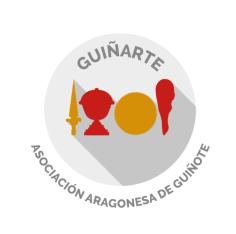                                                        Uso exclusivo en competiciones oficiales de la Asociación Aragonesa de Guiñote.La ASOCIACIÓN ARAGONESA DE GUIÑOTE a través de su delegado del local                                                                           , ha recibido la cantidad de 10 € en concepto de fianza de la reclamación del participante                                                                                                                .Esta cantidad será devuelta si la reclamación prospera. En                                                          , a                de                                          de 201       .El delegado del local                    RECIBO DE RECLAMACIÓN                                                       Uso exclusivo en competiciones oficiales de la Asociación Aragonesa de Guiñote.La ASOCIACIÓN ARAGONESA DE GUIÑOTE a través de su delegado del local                                                                           , ha recibido la cantidad de 10 € en concepto de fianza de la reclamación del participante                                                                                                                .Esta cantidad será devuelta si la reclamación prospera. En                                                          , a                de                                          de 201       .El delegado del local 